ПРОЕКТ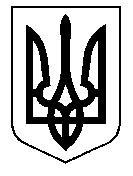 ТАЛЬНІВСЬКА РАЙОННА РАДАЧеркаської областіР  І  Ш  Е  Н  Н  Я	    	                                                                                     № 		    /VII	Про погодження проекту землеустроющодо встановлення (зміни) меж села Павлівка Перша Павлівської  сільської ради Тальнівського району Черкаської областіВідповідно до пункту 26 частини 1 статті 43 Закону України „Про місцеве самоврядування“, статей 10, 173, 174 та 186 Земельного кодексу України, статей 17 та 46 Закону України „Про землеустрій“, врахувавши рішення Павлівської сільської ради від 26.06.2019 № 31-10/VII „Про погодження проекту землеустрою щодо встановлення (зміни) меж села Павлівка Перша Тальнівського району Черкаської області“, розглянувши клопотання від 31.07.2019 № 264 Павлівської сільської ради про погодження проекту землеустрою щодо встановлення (зміни) меж села Павлівка Перша Павлівської сільської ради Тальнівського району Черкаської області та розпорядження Тальнівської районної державної адміністрації від 05.08.2019 № 135 „Про погодження проекту землеустрою щодо встановлення (зміни) меж села Павлівка Перша Павлівської  сільської ради Тальнівського району Черкаської області“ та представлену технічну документацію землеустрою стосовно корегування проекту формування території щодо встановлення  (зміни) меж села Павлівка Перша Тальнівського району Черкаської області  та погодження постійної комісії районної ради з питань агропромислового розвитку та природніх ресурсів, районна рада ВИРІШИЛА: Погодити проект землеустрою (із додатками) щодо встановлення (зміни) меж села Павлівка Перша Павлівської  Тальнівського району  Черкаської області, розробник ДП „Черкаський науково-дослідний та проектний інститут землеустрою“.  Врахувати, що розширення меж населеного пункту передбачається за рахунок включення в межі села Павлівка Перша земель державної власності сільськогосподарського призначення та інших категорій земель за межами населеного пункту Павлівської сільської ради загальною площею 45,9350 га та вилучення з меж села Павлівка Перша земель сільськогосподарського призначення комунальної та приватної власності загальною площею 2,9768 га, згідно додатку. Погодити зовнішні межі та загальну площу населеного пункту                 с. Павлівка Перша Павлівської сільської ради Тальнівського району  Черкаської області -   375,02 га, включивши в межі с. Павлівка Перша земельні ділянки загальною площею 45,9350 га за рахунок земель державної та приватної власності сільськогосподарського призначення та інших категорій земель, що знаходяться в адмінмежах Павлівської сільської ради та вилучивши з меж села Павлівка Перша земелі сільськогосподарського призначення комунальної та приватної власності загальною площею 2,9768 га.  Запропонувати Павлівській сільській раді після проведення державної землевпорядної експертизи проекту, вказаного в пункті 1 цього рішення, подати його Тальнівській районній раді на затвердження та встановлення меж населених пунктів.Контроль за виконанням рішення покласти на постійну комісію районної ради з питань агропромислового розвитку та природніх ресурсів. Голова районної ради